BLK16CV3-0022-39X39-B-V1_01 Interface Description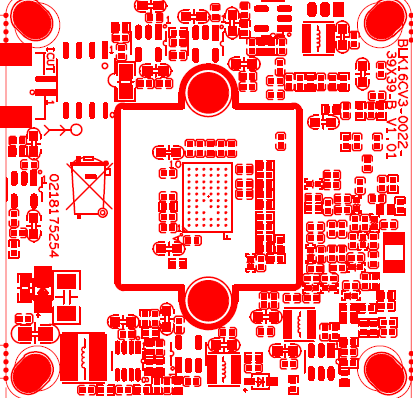 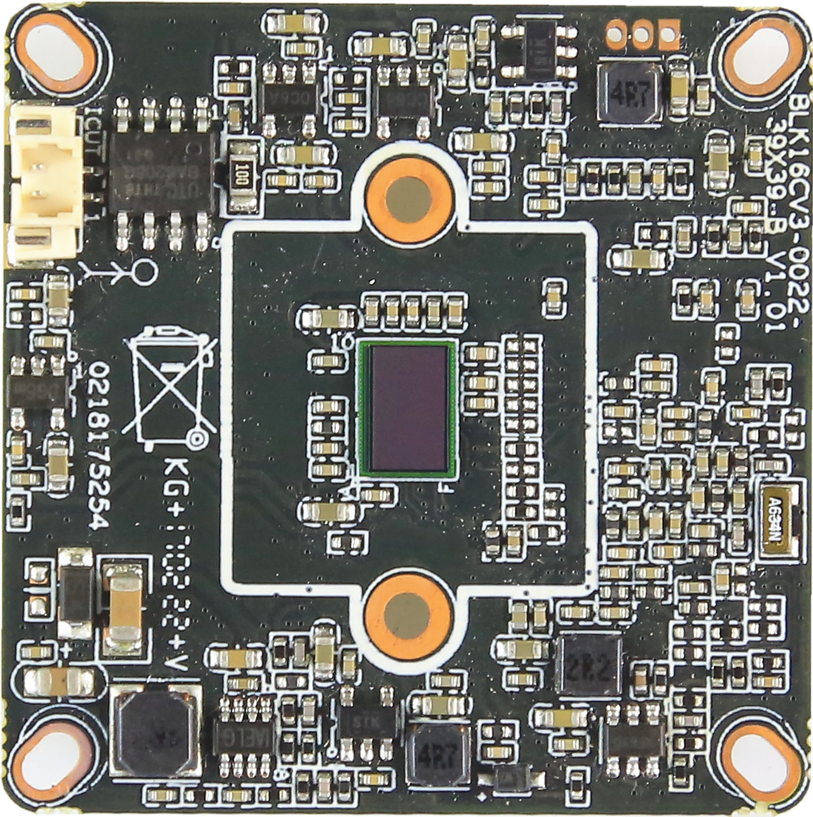 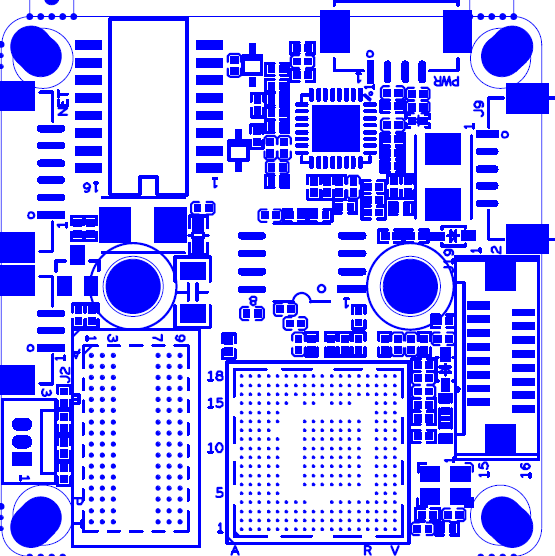 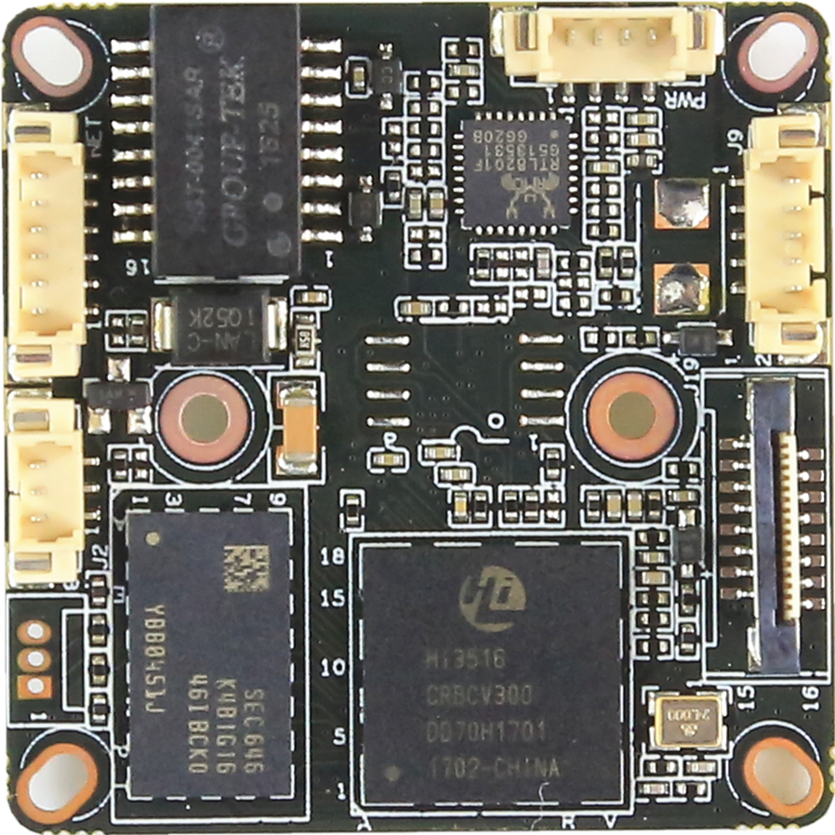 signSocketSpecific NoInterface DescriptionFunctionP1J31ETHRX-Ethernet signalP1J32ETHRX+Ethernet signalP1J33LED/PHY_AD1LEDP1J34ETHTX-Ethernet signalP1J35ETHTX+Ethernet signalP1J36LED/PHY_AD0LEDP3J21Infrared inputInfrared inputP3J22GNDGNDP3J23+5V5V DC inputP4J41BOUTIRCUT outputP4J42AOUTIRCUT outputP5J71NCUndefinedP5J72NCUndefinedP5J73GNDGNDP5J7412V12V DC inputP6J61UART_RXP6J62UART_TXP6J63GNDGNDP7J91AC_OUTAC_OUTP7J92AC_INMIC_PP7J93GNDGNDP7J94ALARM_GPIOALARM_INP7J95GNDGND